	ASSOCIATION SPORTIVE  DU  GOLF  DE  FALGOS 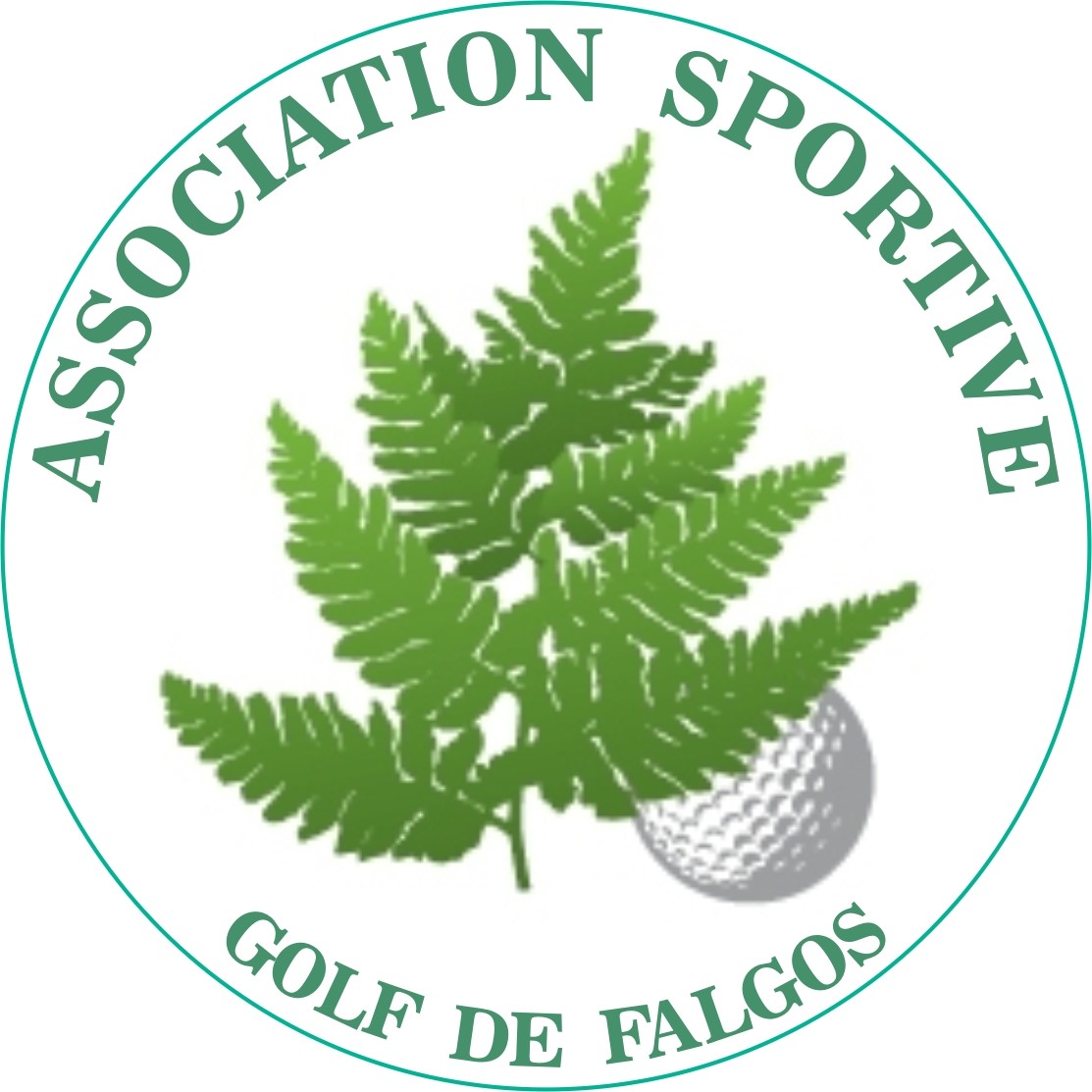 LIGUE D’HIVER 2022/2023 REGLEMENTCONDITIONS DE PARTICIPATIONLa présente compétition est ouverte aux joueuses et aux joueurs licenciés de la Fédération Française de Golf auprès de l’Association Sportive du Golf de FalgosConditions d'âge : Aucune Cette compétition est régie par les règles de golf et les règles locales. Il appartient aux joueurs et aux joueuses de remplir la condition suivante : être en possession d’un certificat médical de non contre-indication à la pratique du golf en compétition, en cours de validité. CALENDRIER ET FORMULES DE JEU DE LA COMPETITIONLa ligue d’hiver se déroulera pendant toute la période comprise du lundi 14 novembre 2022 au lundi 8 avril 2023. Six tours de jeu de 18 trous minimum sont nécessaires pour obtenir un classement final, le nombre maximum n’étant limité que par la période de jeu précisé ci-avant.  Les classements seront déterminés par l’addition des scores en brut et en net des six meilleurs tours de jeu.  Départs Dames : Marques rouges Départs Messieurs : Marques jaunes (séniors) ou bleues (vétérans) L’AS tiendra à jour et communiquera les résultats cumulés pour chaque équipe. La compétition se déroulera par équipe de deux joueurs (Scramble à 2)  Les équipes ne pourront pas être modifiées en cours de tournoi. Les inscriptions individuelles seront admises. Toutefois, un nombre de cinq joueurs individuels sera nécessaire pour établir un classement final dans cette catégorie. Pour les équipes jouant en scramble le handicap de jeu est calculé en prenant un pourcentage de chaque joueur selon la formule suivante :  35% du joueur N°1 (index le plus bas) et 15% du joueur N°2 (index le plus haut). En cas de greens d’hiver : le trou N°14 devient un par 4. Le coup est donné lorsque la balle se trouve à une distance inférieure à la longueur d’un putter du trou. ENGAGEMENTS ET ORGANISATION DES RENCONTRESLes inscriptions sont ouvertes pendant toute la durée de la compétition. Les inscriptions se feront via le blog de l'A.S. (www.asfalgos.fr) ou directement sur la feuille d'inscription affichée sur le tableau à Falgos.  Chaque tour de jeu devra, sauf cas exceptionnel, associer soit deux équipes, soit une équipe à un autre joueur qui aura pour rôle de marquer la carte de l'équipe.  Il sera demandé aux membres de l’AS, participants ou non à la compétition, bienveillance et dévouement afin que chaque équipe puisse bénéficier d'un joueur tiers pour marquer leur carte.  Chaque joueur ou équipe devra remplir une carte pour chaque partie en indiquant de façon lisible le nom du ou des joueurs, celui du marqueur et la date de la partie. Cette carte devra être signée et sera déposée dans la boite à lettre de l’association. Toute carte non correctement remplie ne sera pas prise en compte.En cas de litige, les membres du bureau se chargeront de l'organisation des départs. Il est obligatoire de terminer le jour même le tour de jeu sauf si les conditions climatiques imposent un arrêt de la partie. Dans ce cas la partie devra être terminée dès que possible. Du fait de son engagement, chaque participant est considéré comme adhérant au présent règlement et accepte de se conformer aux décisions de l’association organisatrice. Tous les cas non prévus au présent règlement seront tranchés par les organisateurs et seront sans appel. De ce fait et en raison du caractère 